RESOURCE  AA.2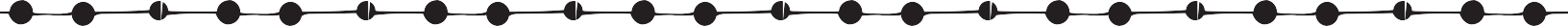 Activity 7.1 Leading a Future-Ready Vision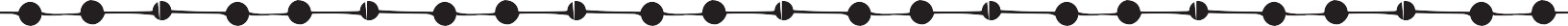 Retrieved from the companion website for Minding the Future: Revitalizing Learning Cultures Through Teacher Leadership by Angeline A. Anderson, Susan K. Borg, and Stephanie L. Edgar. Copyright 2019 by Corwin. All rights reserved. Reproduction authorized only for the local school site or nonprofit organization that has purchased  this book.